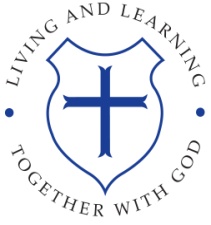 Job DescriptionLearning Support AssistantPurpose of the Job: To provide support in the delivery of the curriculum, assist in the support and integration of pupils and to assist the class teacher in classroom management tasks.Line Manager:         Deputy Head or member of the SLTJOB DUTIES:Develop an understanding of the needs and targets of the pupils supported.Foster a supportive relationship with the pupils concerned.Follow all safeguarding policies and proceduresEnable pupils to learn effectively in class, small groups or individually.    Such support might involve:motivating and encouraging pupilsbuilding on pupil strengths and improving areas of weaknessclarifying teachers instructionshelping pupils to stay on task and complete their workhelping pupils to use appropriate resourcesassisting with the organisation of homeworkassist the class teacher in the preparation of learning resources when requiredAssist in the personal development of pupils by:encouraging positive attitudes and good behaviour helping pupils to develop good relationships with staff and other pupils promoting self-esteem developing personal organisation helping with personal needs as appropriate Liaise, as necessary, withStaffParents and carersSpecialist teachers Assist teachers on playground duty as required, including the administration of first aid Provide lunch time supervisionTo undertake any further duties reasonably requested by the Headteacher or SLT.